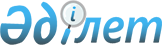 Об определении специализированных мест для организации и проведения мирных собраний в городе Нур-Султане
					
			Утративший силу
			
			
		
					Решение маслихата города Нур-Султана от 30 июня 2020 года № 512/68-VI. Зарегистрировано Департаментом юстиции города Нур-Султана 8 июля 2020 года № 1275. Утратило силу - решением маслихата города Астаны от 26 декабря 2023 года № 133/16-VIII.
      Сноска. Утратило силу - решением маслихата города Астаны от 26.12.2023 № 133/16-VIII (вводится в действие по истечении десяти календарных дней после дня его первого официального опубликования).
      В соответствии с пунктом 2 статьи 8 Закона Республики Казахстан от 25 мая 2020 года "О порядке организации и проведения мирных собраний в Республике Казахстан", маслихат города Нур-Султана РЕШИЛ:
      1. Определить следующие специализированные места для организации и проведения мирных собраний на территории города Нур-Султана:
      1) сквер на пересечении улицы А. Пушкина и проспекта Ш. Құдайбердіұлы;
      2) площадь у здания цирка "Столичный";
      3) площадка в квадрате проспектов Жеңіс, Абая, ул. Т. Бегельдинова и Желтоқсан.
      2. Утвердить следующий маршрут следования для проведения демонстраций и шествий: от Аллеи писателей по проспекту Абая до сквера на пересечении улицы А. Пушкина и проспекта Ш. Құдайбердіұлы.
      3. Утвердить порядок использования мест мирных собраний согласно приложению 1.
      4. Утвердить правила проведения пикетирования согласно приложению 2.
      5. Признать утратившим силу решения маслихата города Астаны от 24 сентября 2013 года № 175/23-V "О дополнительном регламентировании порядка и мест проведения мирных собраний, митингов и пикетов в городе Астане" (зарегистрировано в Реестре государственной регистрации нормативных правовых актов за № 789, опубликовано в газетах "Астана ақшамы" и "Вечерняя Астана" от 13 октября 2013 года № 133).
      6. Настоящее решение вводится в действие по истечении десяти календарных дней после дня его первого официального опубликования. ПОРЯДОК
использования специализированных мест для проведения мирных собраний или шествий
      Специализированное место для организации и проведения мирных собраний – место общего пользования или маршрут следования, определенные маслихатом города Нур-Султана для проведения мирных собраний.
      Мирное собрание – публичное мероприятие, являющееся по своему характеру мирным, ненасильственным и невооруженным, не создающим угрозу интересам государственной безопасности, общественного порядка, охраны здоровья, защиты нравственности населения, прав и свобод других лиц, проводимое в форме собрания, митинга и демонстрации, шествия и пикетирования гражданами Республики Казахстан.
      Шествие – прохождение гражданина или группы граждан Республики Казахстан без использования транспортных средств в определенное время по определенному маршруту с целью публичного выражения мнения по общественно значимым вопросам и (или) действиям (бездействию) лиц и (или) органов, организаций, осуществляемое с использованием звукоусиливающих технических средств, плакатов, транспарантов и иных средств наглядной агитации или без такового, с выдвижением требований или без такового. Материально-техническое оснащение специализированных мест для проведения мирных собраний и шествий
      Представитель Государственного учреждения "Управление внутренней политики города Нур-Султан" при положительном рассмотрении уведомления/заявления совместно с организатором мирного собрания/шествия выезжает на специализированное место проведения за один день для согласования порядка ведения мероприятия по вопросам:
      - отличительного знака организаторов мирных собраний;
      - для определения периметра и ознакомления с материально-техническими характеристиками места проведения;
      - использования при проведении мирных собраний звукоусиливающих технических средств с уровнем звука, соответствующим законодательству Республики Казахстан, плакаты, транспаранты и иные средства наглядной агитации, а также транспортные средства в случаях, предусмотренных настоящим Законом;
      - использования средств аудиовизуальной техники, а также техники для произведения видео- и фотосъемки при проведении мирных собраний;
      - для ознакомления с маршрутом шествия с Аллеи писателей (пр. Абая – ул. А. Сембинова) до сквера (пр. Ш. Құдайбердіұлы – ул. А. Пушкина).
       В день проведения мирного собрания организатор и его участники:
      - находятся на территории специализированного места в течение времени, указанного в заявлении;
      - обеспечивают сохранность зданий, сооружений, малых архитектурных форм, зеленых насаждений, а также иного имущества;
      - соблюдают санитарные нормы и правила техники безопасности, законодательство РК по соблюдению общественного правопорядка;
      - носят отличительный знак организатора мирных собраний. ПРАВИЛА проведения пикетирования
      Пикетирование – присутствие одного гражданина Республики Казахстан в определенном месте в определенное время с целью публичного выражения мнения по общественно значимым вопросам и/или действиям/бездействию лиц и/или органов, организаций.
      Проведение пикетирования запрещается:
      1) в местах массовых захоронений;
      2) на объектах железнодорожного, водного, воздушного и автомобильного транспорта и прилегающих к ним территориях;
      3) на территориях, прилегающих к организациям, обеспечивающим обороноспособность, безопасность государства и жизнедеятельность населения;
      4) на территориях, прилегающих к резиденциям Президента Республики Казахстан, Первого Президента Республики Казахстан – Елбасы;
      5) на территориях, прилегающих к опасным производственным объектам и иным объектам, эксплуатация которых требует соблюдения специальных правил техники безопасности;
      6) на магистральных железнодорожных сетях, магистральных трубопроводах, национальной электрической сети, магистральных линиях связи и прилегающих к ним территориях.
      Допускается:
      - проведение только одним гражданином и в статичной форме (без передвижения);
      - использование плакатов, транспарантов и иные средств наглядной агитации;
      - пикетирование не более двух часов в день в одном и том же месте у одного и того же объекта (за исключением специализированных мест для организации и проведения мирных собраний).
      Не допускается:
      - проведение двух и более пикетов в одном и том же месте в одно и то же время у одного и того же объекта, за исключением специализированных мест для организации и проведения мирных собраний;
      - использование звукоусиливающих средств; 
      - проведение пикетирования на расстоянии 350 метров прилегающих территорий объектов, у которых запрещено проведение пикетирования.
					© 2012. РГП на ПХВ «Институт законодательства и правовой информации Республики Казахстан» Министерства юстиции Республики Казахстан
				
      Председатель сессиимаслихата города Нур-Султан 

С. Батпенов

      Исполняющий обязанностисекретаря маслихатагорода Нур-Султан 

М. Шайдаров
Приложение 1
к решению маслихата
города Нур-Султана
от 30 июня 2020 года № 512/68-VI
№
п/п
Наименование специализированного места
Материально-техническое оснащение
Предельная наполняемость
1.
Сквер на пересечении пр. Ш.Құдайбердіұлы и ул. А.Пушкина
Площадь земельного участка – 4380 кв.м.;
- уличное освещение;
- точка для подключения электроэнергии;
- камеры видеонаблюдения и видеофиксации; 
35 парковочных мест (1 заезд, 1 выезд)
1000
человек
2.
Площадь у здания цирка "Столичный"
Площадь земельного участка – 2064 кв.м.;
- уличное освещение;
- точка для подключения электроэнергии;
-парковочные места на 60 мест (1 заезд, 1 выезд);
- камеры видеонаблюдения и видеофиксации
1000
человек
3.
Летняя площадка в квадрате улиц: пр. Жеңіс, пр. Абая, ул. Т. Бегельдинова и ул. Желтоқсан
Площадь земельного участка – 1695 кв.м.
- уличное освещение;
- точка для подключения электроэнергии;
- камеры видеонаблюдения и видеофиксации;
- парковочные места на 70 мест
500 
человек
4.
Аллея писателей (пр.Абая – ул.А.Сембинова) до сквера (пр. Ш.Құдайбердіұлы – ул. А.Пушкина)
Протяженность маршрута составляет 2055 м;
- вдоль маршрута имеется уличное освещение;
- камеры видеонаблюдения и видеофиксации
1000 
человекПриложение 2
к решению маслихата
города Нур-Султана
от 30 июня 2020 года № 512/68-VI